Publicado en Madrid el 21/05/2018 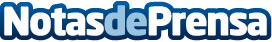 Los patinetes eléctricos, una tendencia al alza, según mejorpatineteelectrico.com​La plataforma mejorpatineteelectrico.com desvela las claves que hacen del patinete eléctrico una de las mejores opciones para desplazarse por la ciudadDatos de contacto:mejorpatineteelectrico.comNota de prensa publicada en: https://www.notasdeprensa.es/los-patinetes-electricos-una-tendencia-al-alza Categorias: Ecología Emprendedores Dispositivos móviles Innovación Tecnológica http://www.notasdeprensa.es